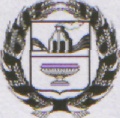 АДМИНИСТРАЦИЯ  НЕНИНСКОГО  СЕЛЬСОВЕТАСОЛТОНСКОГО  РАЙОНА  АЛТАЙСКОГО  КРАЯПОСТАНОВЛЕНИЕ  10.04. 2020                                                                                            № 4  с. Ненинка О мерах по усилению охранылесов от пожаров на территорииНенинского сельсовета в 2020 году	В целях охраны лесов, расположенных на территории Ненинского сельсовета, своевременному проведению мероприятий по предупреждению лесных пожаров, а также для организации борьбы с ними ПОСТАНОВЛЯЮ:	1. Утвердить План мобилизации сил и средств на тушение лесных пожаров на территории   Ненинского сельсовета на 2020 год (приложение №1).	2. Создать патрульно-маневренную группу на территории Ненинского сельсовета (приложение № 2).	2.  Пожароопасным сезоном считать   период с момента схода снежного покрова до установления устойчивой  дождливой погоды.	3. Настоящее постановление обнародовать на доске информации Администрации сельсовета и информационном стенде с. Новая Ажинка.	4. Контроль за исполнением настоящего постановления оставляю за собой.Глава  сельсовета								   Т.А. Акинина			         Приложение № 2 к постановлению главы Администрации сельсовета                от 10.04.2020 № 4ПАТРУЛЬНО – МАНЕВРЕННАЯ ГРУППАНА ТЕРРИТОРИИ НЕНИНСКОГО СЕЛЬСОВЕТА1. Акинина Татьяна Анатольевна – 92372483042. Талмаза Александр Юрьевич – 96197655573. Хохлов Игорь Васильевич – 92375027634. Кочетков Владислав Викторович – 92375647715. Малышкин Виталий Сергеевич – 9130954035Приложение № 1 к постановлению   главы   сельсовета                 от 10.04.2020 № 4ПЛАН ПРИВЛЕЧЕНИЯ СИЛ И СРЕДСТВДЛЯ ТУШЕНИЯ ПОЖАРОВ И ПРОВЕДЕНИЯ АВАРИЙНО-СПАСАТЕЛЬНЫХ РАБОТНА ТЕРРИТОРИИ НЕНИНСКОГО СЕЛЬСОВЕТА СОЛТОНСКОГО РАЙОНА НА 2020 Г.Глава сельсовета							          Т.А. Акинина                                                                                  № п/пНаименование организации,индивидуальный предпринимательПривлекаемые технические средстваРуководитель, рабочий телефонПечать и подписьруководителя 1ГУП ДХ АК «Юго-восточное ДСУ» «Филиал Солтонский»»К- 700 с лопатойАброськин Н.В.892300286462ИП Кочетков С.Н.Бензовоз с водой (4  куб.),емкость с водой (6  куб.)Кочетков С.Н.896124296173ИП Степанян Е.А.МТЗ-82 с плугомСтепанян Е.А.896198133614ИП Храбров С.В.МТЗ -82 с плугом,МТЗ -82 с навескойХрабров С.В.890950572615ИП Суверов В.А.МТЗ-82 с плугомСуверов В.А.890598647706ИП Черданцев Р.А.МТЗ -82 с куном, КАМАЗЧерданцев Р.А.89609624767